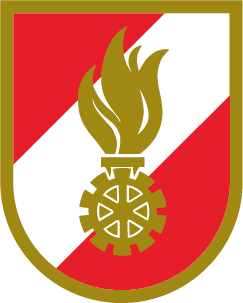 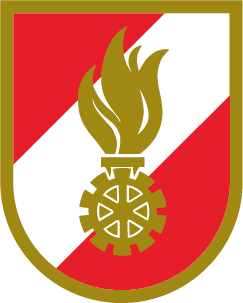 Feuerwehr: PrüfkarteiblattPrüfkarteiblattPrüfkarteiblattZurrgurte (ÖBFV-Anschlagmittel)Zurrgurte (ÖBFV-Anschlagmittel)Zurrgurte (ÖBFV-Anschlagmittel)Zurrgurte (ÖBFV-Anschlagmittel)Zurrgurte (ÖBFV-Anschlagmittel)Zurrgurte (ÖBFV-Anschlagmittel)Zurrgurte (ÖBFV-Anschlagmittel)Zurrgurte (ÖBFV-Anschlagmittel)Zurrgurte (ÖBFV-Anschlagmittel)Blatt Nr.: Blatt Nr.: Hersteller:Hersteller:Lagerungsort: Lagerungsort: Lfd. Nr.: Lieferant:Lieferant:Herstellungsjahr: Herstellungsjahr: Inv. Nr.: Prüfverfahren: jährliche SichtprüfungPrüfverfahren: jährliche SichtprüfungPrüfverfahren: jährliche SichtprüfungPrüfverfahren: jährliche SichtprüfungPrüfverfahren: jährliche SichtprüfungPrüfverfahren: jährliche SichtprüfungPrüfverfahren: jährliche SichtprüfungPrüfverfahren: jährliche SichtprüfungPrüfverfahren: jährliche SichtprüfungPrüfungPrüfungPrüfungPrüfungPrüfungPrüfungPrüfungPrüfungPrüfungPrüfungPrüfungPrüfdatum:Prüfdatum:Prüfdatum:Prüfdatum:SichtprüfungSichtprüfungSichtprüfungSichtprüfungSichtprüfungSichtprüfungSichtprüfungSichtprüfungSichtprüfungSichtprüfungSichtprüfungSichtprüfungSichtprüfungSichtprüfungSichtprüfungkeine Schäden an Fasern keine Schäden an Fasern keine Schäden an Fasern keine Beschädigung an den Verbindungen (Spleiße, Nähte)keine Beschädigung an den Verbindungen (Spleiße, Nähte)keine Beschädigung an den Verbindungen (Spleiße, Nähte)keine Schäden durch thermische Beanspruchungkeine Schäden durch thermische Beanspruchungkeine Schäden durch thermische Beanspruchungkeine Schäden durch Schadstoffe oder Stockflecken (Schimmel)keine Schäden durch Schadstoffe oder Stockflecken (Schimmel)keine Schäden durch Schadstoffe oder Stockflecken (Schimmel)Etikettbeschriftung lesbar vorhandenEtikettbeschriftung lesbar vorhandenEtikettbeschriftung lesbar vorhandenBeschläge in Ordnung und funktionstüchtigBeschläge in Ordnung und funktionstüchtigBeschläge in Ordnung und funktionstüchtigBefund:Befund:Befund:Befund:Name Geräteprüfer:Name Geräteprüfer:Name Geräteprüfer:Name Geräteprüfer:Unterschrift Geräteprüfer:Unterschrift Geräteprüfer:Unterschrift Geräteprüfer:Unterschrift Geräteprüfer:Unterschrift Feuerwehrkommandant:Unterschrift Feuerwehrkommandant:Unterschrift Feuerwehrkommandant:Unterschrift Feuerwehrkommandant: